  نام محصول : دوربین تحت شبکه  IP Camera 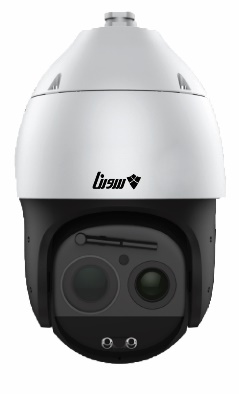 نوع محصول : Speed domeسازنده : شرکت فناوری نوین مرصاد فاطرمدل : SR-1663P-PAKEY FEACTUREKEY FEACTUREKEY FEACTURE·Panoramic Camera·Four 1/1.8" CMOS·Up to  5520x2400@30fps·Horizontal: 180°, Verticle:85°·Min. illumination Color: 0.0004Lux@F1.0·Support region clipping ·Support distortion correction·Detail Camera·Panoramic Camera·Four 1/1.8" CMOS·Up to  5520x2400@30fps·Horizontal: 180°, Verticle:85°·Min. illumination Color: 0.0004Lux@F1.0·Support region clipping ·Support distortion correction·Detail Camera·Auto-Tracking Early Warning (AEW)·Up to  2560*1440@30fps·Optical zoom: 63x, digital zoom 16x·Support 3d position·Laser Distance: 500m ·Auto Wiper·Built-in Wiper ·IP66CameraCameraCameraImage SensorPanorama: 1/1.8"   CMOS, Detail: 1/1.8" CMOSPanorama: 1/1.8"   CMOS, Detail: 1/1.8" CMOSSignal SystemPAL/NTSCPAL/NTSCMin. IlluminationPanorama: Color: 0.0004Lux@(F1.0, AGC ON), B/W: 0lux with IRPanorama: Color: 0.0004Lux@(F1.0, AGC ON), B/W: 0lux with IRShutter Time1s to 1/100,000s1s to 1/100,000sDay & NightIR Cut Filter with Auto SwitchIR Cut Filter with Auto SwitchOptical ZoomDetail: 63xDetail: 63xDigital ZoomDetail: 16xDetail: 16xLensLensLensFocal LengthPanorama: 2.8mm; Detail:   5.7-359mmPanorama: 2.8mm; Detail:   5.7-359mmZoom Speed<5s<5sField of ViewPanorama:   Horizontal: 180°,   vertical: 85° Detail: Horizontal: 60° (w)~1.5° (t), vertical:35° (w)-0.9°(t)Panorama:   Horizontal: 180°,   vertical: 85° Detail: Horizontal: 60° (w)~1.5° (t), vertical:35° (w)-0.9°(t)Aperture RangePanorama: F1.0; Detail: F1.6 ~ F5.0Panorama: F1.0; Detail: F1.6 ~ F5.0Focus ControlAuto/ManualAuto/ManualIris ControlAutoAutoClose Focus DistanceDetail:1 m–3 mDetail:1 m–3 mPan & TiltPan & TiltPan & TiltPan RangeDetail: 0°~360°Detail: 0°~360°Pan SpeedPanorama: Pan Manual Speed: 0.1°~200°/s°/s, Pan Preset Speed: 240°/sPanorama: Pan Manual Speed: 0.1°~200°/s°/s, Pan Preset Speed: 240°/sTilt RangeDetail: -21°-90° (Auto flip)Detail: -21°-90° (Auto flip)Tilt SpeedDetail: Pan Manual Speed: 0.1°~120°/s,   Pan Preset Speed: 180°/sDetail: Pan Manual Speed: 0.1°~120°/s,   Pan Preset Speed: 180°/s3D PositionYesYesPreset500500Preset Accuracy±0.1°±0.1°Cruise16, up to 32 presets per cruise16, up to 32 presets per cruiseScan88Pattern8, each with 600s memory or 1000 orders8, each with 600s memory or 1000 ordersScheduled TaskPreset, Cruise, Scan, Pattern, Alarm outputPreset, Cruise, Scan, Pattern, Alarm outputPark ActionYesYesPower-off MemoryYesYesIlluminatorIlluminatorIlluminatorIlluminatorIR LEDs111111IR DistanceUp to 300mUp to 300mUp to 300mIR Irradiation AngleAdjustable by ZoomAdjustable by ZoomAdjustable by ZoomWhite LEDs2, support white/blue/red light flash2, support white/blue/red light flash2, support white/blue/red light flashLaser6, Wavelength 850nm6, Wavelength 850nm6, Wavelength 850nmLaser DistanceUp to 500mUp to 500mUp to 500mIR LEDs111111IR DistanceUp to 300mUp to 300mUp to 300mCompression StandardCompression StandardCompression StandardCompression StandardVideo CompressionS+265/H.265/H.264/M-JPEGS+265/H.265/H.264/M-JPEGS+265/H.265/H.264/M-JPEGVideo Bit Rate32Kbps~16Mbps32Kbps~16Mbps32Kbps~16MbpsAudio CompressionG.711A/G.711U/ADPCM_D/AAC_LCG.711A/G.711U/ADPCM_D/AAC_LCG.711A/G.711U/ADPCM_D/AAC_LCAudio  Sampling Rate8kHz/32kHz/48kHz8kHz/32kHz/48kHz8kHz/32kHz/48kHzImageImageImageImageMax. ResolutionPanorama: 5520x2400;Detail:   2560x1440Panorama: 5520x2400;Detail:   2560x1440Panorama: 5520x2400;Detail:   2560x1440Main StreamPanorama:
PAL:25fps(5520x2400,4096x1800,3840x1680,2784x1200)
NTSC:30fps(5520x2400,4096x1800,3840x1680,2784x1200)
Detail:
PAL:25fps(2560x1440,2304x1296,1920x1080,1280x720)
NTSC:30fps(2560x1440,2304x1296,1920x1080,1280x720)Panorama:
PAL:25fps(5520x2400,4096x1800,3840x1680,2784x1200)
NTSC:30fps(5520x2400,4096x1800,3840x1680,2784x1200)
Detail:
PAL:25fps(2560x1440,2304x1296,1920x1080,1280x720)
NTSC:30fps(2560x1440,2304x1296,1920x1080,1280x720)Panorama:
PAL:25fps(5520x2400,4096x1800,3840x1680,2784x1200)
NTSC:30fps(5520x2400,4096x1800,3840x1680,2784x1200)
Detail:
PAL:25fps(2560x1440,2304x1296,1920x1080,1280x720)
NTSC:30fps(2560x1440,2304x1296,1920x1080,1280x720)Sub StreamPanorama:
PAL:25fps(2048x896,1280x560,704x320)
NTSC:30fps(2048x896,1280x560,704x320)
Detail:
PAL:25fps(704x576,704x288,352x288,640x360)
NTSC:30fps(704X480,704X240,352X240,640x360)Panorama:
PAL:25fps(2048x896,1280x560,704x320)
NTSC:30fps(2048x896,1280x560,704x320)
Detail:
PAL:25fps(704x576,704x288,352x288,640x360)
NTSC:30fps(704X480,704X240,352X240,640x360)Panorama:
PAL:25fps(2048x896,1280x560,704x320)
NTSC:30fps(2048x896,1280x560,704x320)
Detail:
PAL:25fps(704x576,704x288,352x288,640x360)
NTSC:30fps(704X480,704X240,352X240,640x360)Third StreamPanorama:
PAL:25fps (1280x560)
NTSC:30fps (1280x560)
Detail:
PAL:25fps(704x576,704x288,352x288,640x480)
NTSC:30fps(704X480,704X240,352X240,640x480)Panorama:
PAL:25fps (1280x560)
NTSC:30fps (1280x560)
Detail:
PAL:25fps(704x576,704x288,352x288,640x480)
NTSC:30fps(704X480,704X240,352X240,640x480)Panorama:
PAL:25fps (1280x560)
NTSC:30fps (1280x560)
Detail:
PAL:25fps(704x576,704x288,352x288,640x480)
NTSC:30fps(704X480,704X240,352X240,640x480)BLCYesYesYesHLCYesYesYesWDRPanorama :Digital; Detail: 120dBPanorama :Digital; Detail: 120dBPanorama :Digital; Detail: 120dBImage StabilizationYesYesYesDefogDigitalDigitalDigitalWhite BalanceYesYesYesAGCYesYesYesNoise Reduction2D/3D2D/3D2D/3DROI7 Dynamic Areas for Both Main and Sub Stream7 Dynamic Areas for Both Main and Sub Stream7 Dynamic Areas for Both Main and Sub StreamPicture OverlayYesYesYesPrivacy MaskYesYesYesDemistYesYesYesImage SettingSaturation, brightness, contrast, sharpness, adjustable by client software or web browserSaturation, brightness, contrast, sharpness, adjustable by client software or web browserSaturation, brightness, contrast, sharpness, adjustable by client software or web browserFlipYesYesYesOSDPanorama: 16x16, 24x24,32x32,   48x48, 64x64, 96x96, 128x128, adaptable size, letters such as Week, Date, Time, Total 5 Region
Detail: 16*16/24*24/32*32/48*48/64*64/72*72/96*96, adaptable size, letters such as Week, Date, Time, Total 5 RegionPanorama: 16x16, 24x24,32x32,   48x48, 64x64, 96x96, 128x128, adaptable size, letters such as Week, Date, Time, Total 5 Region
Detail: 16*16/24*24/32*32/48*48/64*64/72*72/96*96, adaptable size, letters such as Week, Date, Time, Total 5 RegionPanorama: 16x16, 24x24,32x32,   48x48, 64x64, 96x96, 128x128, adaptable size, letters such as Week, Date, Time, Total 5 Region
Detail: 16*16/24*24/32*32/48*48/64*64/72*72/96*96, adaptable size, letters such as Week, Date, Time, Total 5 RegionFeatureFeatureFeatureFeatureAlarm TriggerEvent Input, Event Output, Mask   Alarm, Disk Full, Disk R/W Error, IP Address Conflict, MAC Address Conflict, FTP Server ExceptionEvent Input, Event Output, Mask   Alarm, Disk Full, Disk R/W Error, IP Address Conflict, MAC Address Conflict, FTP Server ExceptionEvent Input, Event Output, Mask   Alarm, Disk Full, Disk R/W Error, IP Address Conflict, MAC Address Conflict, FTP Server ExceptionVideo AnalyticsPanorama: Tripwire, Double Tripwire, HeatmapDetail: Tripwire, Double Tripwire, Perimeter, Object  Abandon, Object Lost, Loitering, Running, Parking, Heatmap, crowed, People Counting, On Duty Detection, Video Abnormal, Audio Abnormal, Face Capture, Human/Vehicle ClassificationPanorama: Tripwire, Double Tripwire, HeatmapDetail: Tripwire, Double Tripwire, Perimeter, Object  Abandon, Object Lost, Loitering, Running, Parking, Heatmap, crowed, People Counting, On Duty Detection, Video Abnormal, Audio Abnormal, Face Capture, Human/Vehicle ClassificationPanorama: Tripwire, Double Tripwire, HeatmapDetail: Tripwire, Double Tripwire, Perimeter, Object  Abandon, Object Lost, Loitering, Running, Parking, Heatmap, crowed, People Counting, On Duty Detection, Video Abnormal, Audio Abnormal, Face Capture, Human/Vehicle ClassificationEarly Warning (EW)YesYesYesAuto-TrackingYesYesYesFace Detection and AnalyticsOperating ModeFace capture, Intelligent monitoringFace capture, Intelligent monitoringFace capture, Intelligent monitoringFace Detection PerformanceDetects up to 32 faces at the   same sceneDetects up to 32 faces at the   same sceneDetects up to 32 faces at the   same sceneFace Exposure BrightnessDefault 35, 1~100 brightness optionalDefault 35, 1~100 brightness optionalDefault 35, 1~100 brightness optionalMin. Face Pixel29~2560 optional29~2560 optional29~2560 optionalNetworkProtocolsHTTP/HTTPS/TCP/UDP/UPnP/SNMP/DHCP/DNS/DDNS/EasyDDNS/NTP/SMTP/SSL/802.1X/QoS/IPv4/IPv6/PPPOE/Unicast/Multicast/RTMP/RTSP/NFS/FTPHTTP/HTTPS/TCP/UDP/UPnP/SNMP/DHCP/DNS/DDNS/EasyDDNS/NTP/SMTP/SSL/802.1X/QoS/IPv4/IPv6/PPPOE/Unicast/Multicast/RTMP/RTSP/NFS/FTPHTTP/HTTPS/TCP/UDP/UPnP/SNMP/DHCP/DNS/DDNS/EasyDDNS/NTP/SMTP/SSL/802.1X/QoS/IPv4/IPv6/PPPOE/Unicast/Multicast/RTMP/RTSP/NFS/FTPHTTP/HTTPS/TCP/UDP/UPnP/SNMP/DHCP/DNS/DDNS/EasyDDNS/NTP/SMTP/SSL/802.1X/QoS/IPv4/IPv6/PPPOE/Unicast/Multicast/RTMP/RTSP/NFS/FTPSystem CompatibilityONVIF (PROFILE S/T/G/M), SDK, CGI, P2PONVIF (PROFILE S/T/G/M), SDK, CGI, P2PONVIF (PROFILE S/T/G/M), SDK, CGI, P2PONVIF (PROFILE S/T/G/M), SDK, CGI, P2PANRAuto store video in SD card when NVR disconnected, and upload video to NVR when resumed connection (Only   Support Sorena ANR NVR)Auto store video in SD card when NVR disconnected, and upload video to NVR when resumed connection (Only   Support Sorena ANR NVR)Auto store video in SD card when NVR disconnected, and upload video to NVR when resumed connection (Only   Support Sorena ANR NVR)Auto store video in SD card when NVR disconnected, and upload video to NVR when resumed connection (Only   Support Sorena ANR NVR)Remote Connection≤7≤7≤7≤7User/HostUp to 32 users. 4   user levelsUp to 32 users. 4   user levelsUp to 32 users. 4   user levelsUp to 32 users. 4   user levelsWebIE, Firefox, Edge, Safari, ChromeIE, Firefox, Edge, Safari, ChromeIE, Firefox, Edge, Safari, ChromeIE, Firefox, Edge, Safari, ChromeInterfaceInterfaceInterfaceInterfaceInterfaceCommunication Interface1 RJ45 100M/1000M  self adaptive Ethernet port1 RJ45 100M/1000M  self adaptive Ethernet port1 RJ45 100M/1000M  self adaptive Ethernet port1 RJ45 100M/1000M  self adaptive Ethernet portAudio I/O1/11/11/11/1Alarm I/O8/28/28/28/2Built-In SpeakerYesYesYesYesReset ButtonYesYesYesYesOn-board storageBuilt-in Micro SD card slot, up to 512 GBBuilt-in Micro SD card slot, up to 512 GBBuilt-in Micro SD card slot, up to 512 GBBuilt-in Micro SD card slot, up to 512 GBRS-485YesYesYesYesBNCYes(Debugging use)Yes(Debugging use)Yes(Debugging use)Yes(Debugging use)WiperYesYesYesYesElectronic CompassYesYesYesYesGPS/BDSN/AN/AN/AN/AGeneralGeneralGeneralGeneralGeneralProtectionIP66, TVS 6000V lightning   protection, surge protection and voltage transient protectionIP66, TVS 6000V lightning   protection, surge protection and voltage transient protectionIP66, TVS 6000V lightning   protection, surge protection and voltage transient protectionIP66, TVS 6000V lightning   protection, surge protection and voltage transient protectionOperating Conditions-40°C~70°C (IR   OFF), -40°C~40°C (IR ON), 0-95%RH-40°C~70°C (IR   OFF), -40°C~40°C (IR ON), 0-95%RH-40°C~70°C (IR   OFF), -40°C~40°C (IR ON), 0-95%RH-40°C~70°C (IR   OFF), -40°C~40°C (IR ON), 0-95%RHPower SupplyDC36V±25%DC36V±25%DC36V±25%DC36V±25%Power Consumption76W MAX76W MAX76W MAX76W MAXHeaterYesYesYesYesMaterialADC 12ADC 12ADC 12ADC 12Package/Boundary Dimensions565mm(L)*485mm(W)*750mm(H) /358mm(L)*358mm(W)*568mm(H)565mm(L)*485mm(W)*750mm(H) /358mm(L)*358mm(W)*568mm(H)565mm(L)*485mm(W)*750mm(H) /358mm(L)*358mm(W)*568mm(H)565mm(L)*485mm(W)*750mm(H) /358mm(L)*358mm(W)*568mm(H)Gross/Net Weight21.7kg (14.8kg)21.7kg (14.8kg)21.7kg (14.8kg)21.7kg (14.8kg)ProtectionIP66, TVS 6000V lightning   protection, surge protection and voltage transient protectionIP66, TVS 6000V lightning   protection, surge protection and voltage transient protectionIP66, TVS 6000V lightning   protection, surge protection and voltage transient protectionIP66, TVS 6000V lightning   protection, surge protection and voltage transient protectionWeb Client Language17 languages
Simple Chinese/ Traditional Chinese/ English/ Spanish/ Korean/ Italian/   Turkish/ Russian/ Thai/French/ Polish/ Dutch/ Hebraism/ Arabic/ Vietnamese/   German/ Ukrainian17 languages
Simple Chinese/ Traditional Chinese/ English/ Spanish/ Korean/ Italian/   Turkish/ Russian/ Thai/French/ Polish/ Dutch/ Hebraism/ Arabic/ Vietnamese/   German/ Ukrainian17 languages
Simple Chinese/ Traditional Chinese/ English/ Spanish/ Korean/ Italian/   Turkish/ Russian/ Thai/French/ Polish/ Dutch/ Hebraism/ Arabic/ Vietnamese/   German/ Ukrainian17 languages
Simple Chinese/ Traditional Chinese/ English/ Spanish/ Korean/ Italian/   Turkish/ Russian/ Thai/French/ Polish/ Dutch/ Hebraism/ Arabic/ Vietnamese/   German/ UkrainianOperating Conditions-40°C~70°C (IR   OFF), -40°C~40°C (IR ON), 0-95%RH-40°C~70°C (IR   OFF), -40°C~40°C (IR ON), 0-95%RH-40°C~70°C (IR   OFF), -40°C~40°C (IR ON), 0-95%RH-40°C~70°C (IR   OFF), -40°C~40°C (IR ON), 0-95%RHPower SupplyDC36V±25%DC36V±25%DC36V±25%DC36V±25%